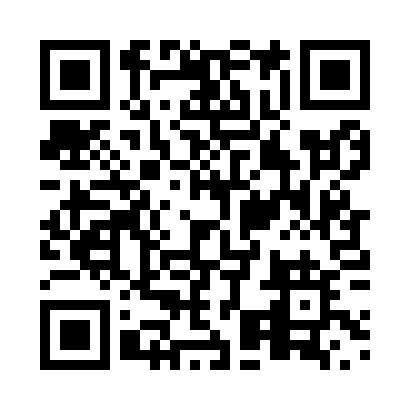 Prayer times for Candle Lake, Saskatchewan, CanadaWed 1 May 2024 - Fri 31 May 2024High Latitude Method: Angle Based RulePrayer Calculation Method: Islamic Society of North AmericaAsar Calculation Method: HanafiPrayer times provided by https://www.salahtimes.comDateDayFajrSunriseDhuhrAsrMaghribIsha1Wed3:145:2412:586:088:3310:432Thu3:115:2212:586:098:3510:473Fri3:095:2012:586:108:3710:484Sat3:085:1812:586:128:3910:485Sun3:075:1612:586:138:4010:496Mon3:065:1412:586:148:4210:507Tue3:055:1212:586:158:4410:518Wed3:045:1012:576:168:4610:529Thu3:035:0812:576:178:4710:5310Fri3:025:0712:576:188:4910:5411Sat3:015:0512:576:198:5110:5412Sun3:005:0312:576:208:5310:5513Mon3:005:0112:576:218:5410:5614Tue2:595:0012:576:228:5610:5715Wed2:584:5812:576:238:5810:5816Thu2:574:5612:576:248:5910:5917Fri2:564:5512:576:259:0110:5918Sat2:564:5312:586:269:0311:0019Sun2:554:5212:586:279:0411:0120Mon2:544:5012:586:279:0611:0221Tue2:534:4912:586:289:0711:0322Wed2:534:4812:586:299:0911:0323Thu2:524:4612:586:309:1011:0424Fri2:524:4512:586:319:1211:0525Sat2:514:4412:586:329:1311:0626Sun2:514:4312:586:339:1411:0627Mon2:504:4112:586:339:1611:0728Tue2:504:4012:586:349:1711:0829Wed2:494:3912:596:359:1811:0930Thu2:494:3812:596:369:2011:0931Fri2:484:3712:596:369:2111:10